           Preschool Vision Screening Form for 4-5 Year Olds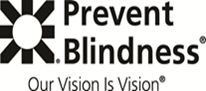 Observation, Distance Visual Acuity (5’ LEA) and Stereopsis (PASS2)Name: ________________________________    Age: ______    Date:____________________________Observation:   Appearance, Behavior, ComplaintPass          Fail        Comments: 5’ Lea Pretest – both eyes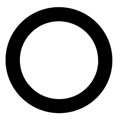 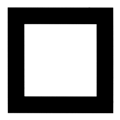 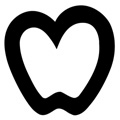 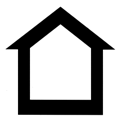   5’ Lea Right Eye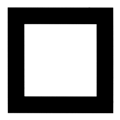 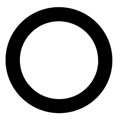 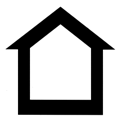 5’ Lea Left Eye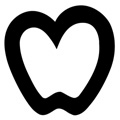  5’ Lea Results per SECTION  (Pretest, Right Eye, Left Eye):  All boxes YES = PASS.   Any NO in any box = FAIL.   Pretest:     Pass      Fail           Right Eye:    Pass       Fail          Left Eye:     Pass       FailStereopsis (PASS2):   Pass          Fail  